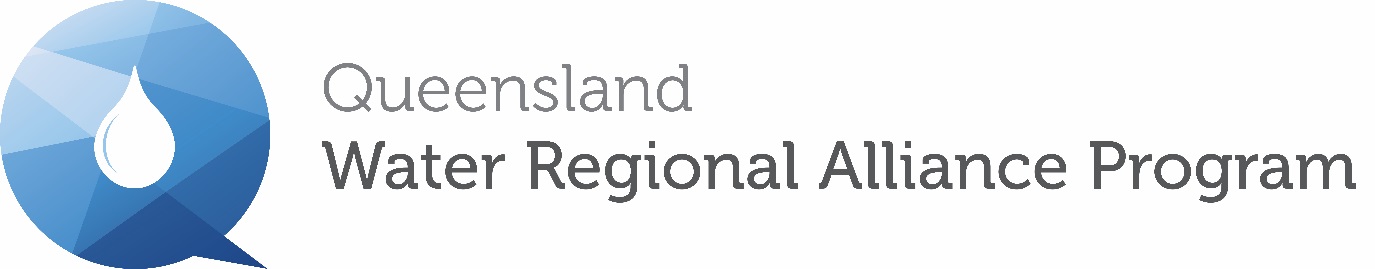 QWRAP Bid Pool Arrangements2020-2022Document 4 – Annual Work Plan Template and GuidelineJune 2020OverviewThe Queensland Water Regional Alliance Program (QWRAP) is funded by the Queensland Government to support local governments wishing to progress regional approaches for provision of drinking water and sewerage services. QWRAP bid pool funding is provided to assist groups of Queensland council service providers increase regional collaboration aligned with the “regional collaboration maturity model” (see DOCUMENT 1 – Overview of QWRAP Funding). The Bid Pool consists of two components and this document provides a Template and Guideline for an Annual Workplan to support the funding of a regional coordinator and ongoing QWRAP projects. No co-contribution is required for coordinator funding which is currently capped at $35,000, but the Annual Workplan must describe the activities the Coordinator and the regional group will undertake during the year and how they contribute to strategic objectives, along with KPIs to measure outcomes. Prior to the end of each financial year (in May), an Annual Report and Acquittal (see DOCUMENT 5) must be provided specifying the benefits achieved in order to ensure that coordinator funding will be provided in the following year.  Figure 1. Processes for accessing funding for regional coordination Joint Projects and ActivitiesComplete the following Template by filling in blank cells and replacing blue example text with real examples from the project/activity. Send the completed form to QWRAP@qldwater.com.au.IntroductionBrief description of the structure of the region (technical group and political group?), chair and coordinator and how the coordinator will be employed.Strategic ObjectivesStrategic objectives of the group and how the work plan will contribute to them. The alignment of these objectives with any overarching Regional Plan or individual council plans must be specified here.Regional MaturityAssessment of the region’s collaboration maturity (with reference to DOCUMENT 1) and how this will be furthered in the coming year.Role of the Coordinator and KPIsSpecify the broad expectations for the regional coordinator and any KPIs that will be used to assess their performance. The following provides a list of possible coordinator functions.Projects and ActivitiesSummarise the projects and activities planned for the coming year. An example of information that may be included is provided in the following tables.Annual Work Plan 202?-202?Projects and activities in progress from previous years.Proposed projects/activities for coming year.Checklist for submission of WorkplanContact InformationContact InformationName of regional allianceDate of endorsement:Contact Person:KPIKPI Related ActivitiesWeightAdministrationArrange/Manage four face-to-face meetings per annum for each groupPrepare Meeting Agendas and circulate a minimum of 7 days prior to the meeting. Circulate request for agenda items at least a week prior to distributing Agenda papers.Prepare Meeting minutes and circulate accurate draft minutes within 7 days of the meeting.SupportCoordinate and execute identified action items within the specified time frameCommunicate with and include regulatory authorities as appropriate e.g. Water Regulator and Environmental Regulator.Maintain regional skilling opportunities as a regular discussion topic at regional meetings.Identify, prioritise and recommend potential funding to support planned and future strategic actionsPromotion/CommunicationIdentify, prioritise and recommend potential promotional opportunities; andPrepare and/or convene promotional opportunities with regional group oversight Project Management & DeliveryDevelop and table detailed business cases within the agreed timeframe for each potential project requested by the group. Business case to identify:Project needProject benefits (to customer service & financial savings)Estimated costsProposed split between members of costsProposed milestones & basic project plan where requiredWhen directed, apply for funding within the agreed timeframe to support planned and future strategic actions of the alliance. Funding applications to be developed iteratively with assistance of the committee.Contract Administration - projects funded by the group are managed in a timely fashion and within proposed budgetsReportingProduce Coordinator’s report for quarterly meetingsReport on outcomes of each joint project detailing full costs and the estimated financial savings. The report includes a technical summary and information for broader communication focussing on outcomes and benefits. Report distributed for review within two months of practical completion.Summarise the financial situation concurrently with the Regional Coordinators Report. Update regional profile as needed and submit at least quarterly.Prepare and submit by May each year to LGAQ an Annual Report including acquittal that summarises: activities from throughout the year including costs and actual and projected savings.expected benefits and potential savings during the previous yearStrategic Support/Facilitation/DirectionObtain group’s approval and submit Annual Work Plan to LGAQ by May each year.Facilitate & support the groups strategic directionDevelop and Implement a Strategic Plan for the regionIDTITLEOBJECTIVESStrategic AlignmentCouncils involvedBidpool Cost% CompleteIDTITLEOBJECTIVESStrategic AlignmentCouncils involvedBidpool CostItemWorkplan endorsed by regional QWRAP steering group(s)Submission of Workplan (this document) constitutes agreement to:convene and Minute a minimum of four regional alliance meetings including an update on current projects,provide status reports at quarterly Coordinator and Chair’s forums (3 teleconferences and one Brisbane meeting per year), andprovide an annual report and acquittal in May (see Document 5)invoice for Regional Coordinator funding request provided to LGAQrequirements for Annual Report and Acquittal (see Document 5) reviewed and reasonably expected to be achievableThis form and any supporting documents sent to  QWRAP@qldwater.com.au 